Paraskiv VyacheslavExperience:Documents and further information:/Position applied for: 3rd EngineerAdditional position applied for: 4th EngineerDate of birth: 29.05.1987 (age: 30)Citizenship: UkraineResidence permit in Ukraine: YesCountry of residence: UkraineCity of residence: OdessaPermanent address: 13 fl.,23 Radostnaya st.Contact Tel. No: +38 (063) 708-12-00E-Mail: Rozhkoi@mail.uaSkype: nonU.S. visa: NoE.U. visa: NoUkrainian biometric international passport: YesDate available from: 12.11.2017English knowledge: ModerateMinimum salary: 2500 $ per monthPositionFrom / ToVessel nameVessel typeDWTMEBHPFlagShipownerCrewing3rd Engineer29.09.2014-30.01.2015AFRICAContainer Ship26492YANMAR4*1220K.WtPANAMACECAR WC&mdash;3rd Engineer15.03.2014-20.07.2014AFRICAContainer Ship29492YANMAR4*1220K.WtPANAMACECAR WC&mdash;Oiler28.04.2011-18.02.2012COUQUERORBulk Carrier38584MITSUI-B&W9200H.P.MALTASAN MORITZ MARITIME CO.LTD VALLETTA&mdash;Oiler17.04.2010-02.07.2010SKIPJACKOil Product Tanker83962MAN B&W10900H.P./8130KMAJUROSKIPJACK SHIPPING INC. MAJURO, MARSHALL&mdash;Oiler19.02.2009-10.09.2009ALBABulk Carrier67711pielstick9540H.P.cyprusAlloceans&mdash;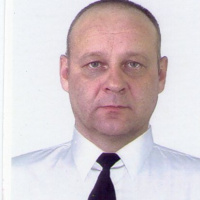 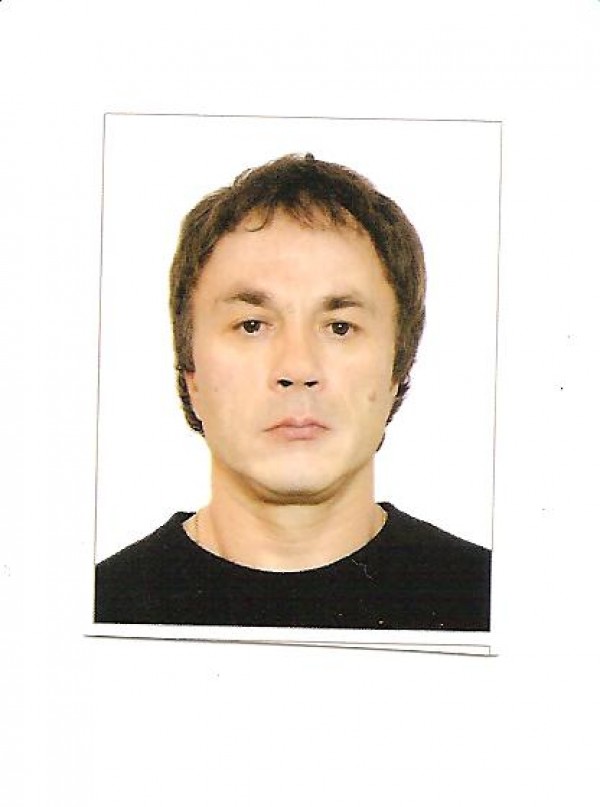 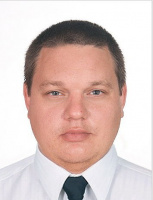 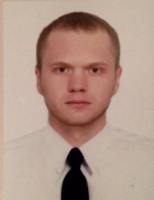 